Linguagem ALGÉBRICA - EQUAÇÕESINDIVIDUALAo final da atividade, se autoavalie e coloque sua nota de DPO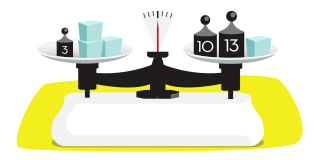 1.  Qual a massa de cada uma das caixinhas azuis. Você deve usar sentenças matemáticas e explicar o seu raciocínio com as suas palavras para fazer o registro do procedimento que você utilizou. Sentenças matemáticas					Seu raciocínio ______________________________________________________________________________________________________________________________________________________________________________________________________________________________________________________________________________________________________________________________________________________________________________________________________